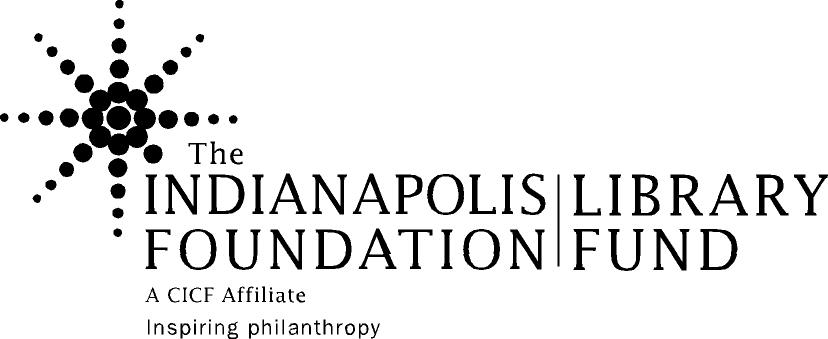 Minde Browning Professional Development FundGrant Report FormGrant Number_____________ 	Date of Report____________ Contact Person/Title ______________________________________________________		Organization Name ______________________________________________________		Phone _________________	    Fax ________________	E-mail _________________		Name of the professional development opportunity you attendedWhat new ideas or skills did you learn and how will you be implementing them to benefit your library’s customers?How will you share what you have learned with others at your organization?How would you be willing to share the new ideas or skills with other library staff in ?___ a visit from those staff to your building___ visiting the staff at their building___ doing a short group presentation at a Library Partners meeting___ writing and sharing a more formal “best practices” or “how-to” piece___ other_____________________________________________________________Would you recommend that others attend the same opportunity if it is offered again? ________Please email this form to grantreports@cicf.org. 